POST-IMPRESSIONISMOIl POST-IMPRESSIONISMO comprende anche correnti artistiche come il PUNTINISMO  e il DIVISIONISMO che nascono da uno studio scientifico sul colore. 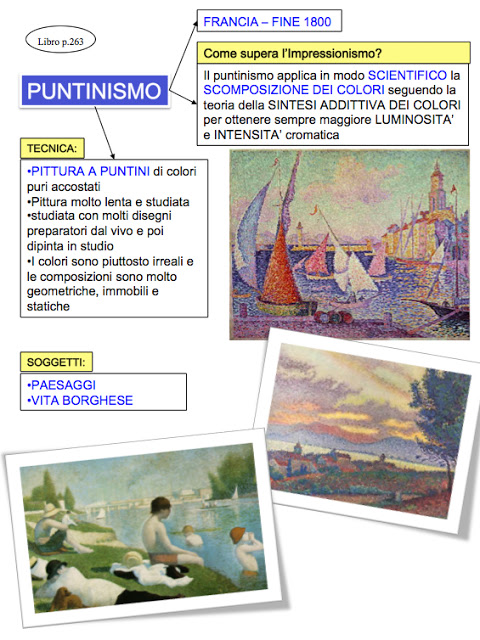 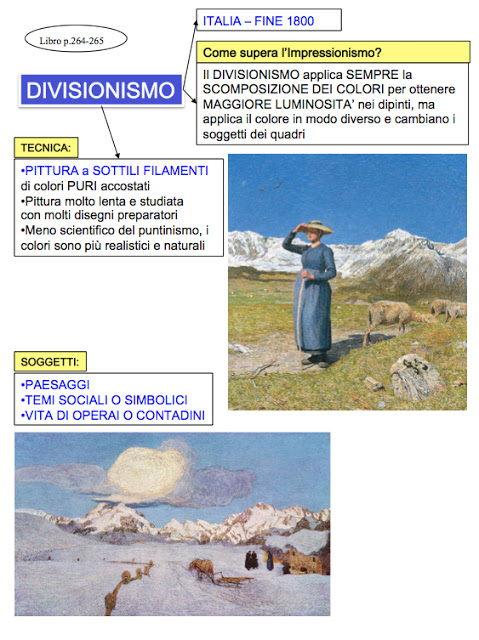 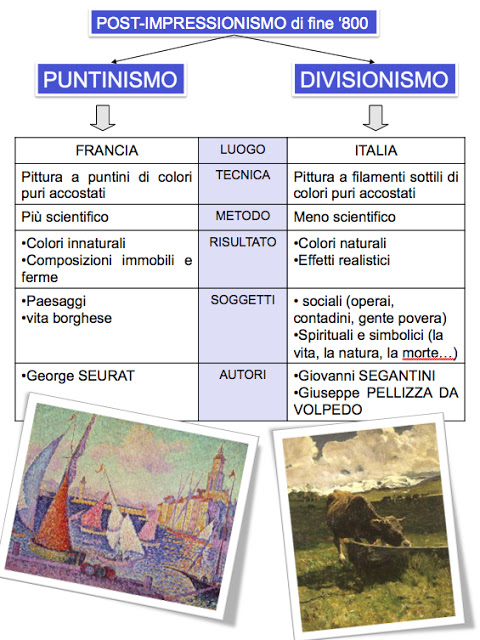 